P&P SYSTEMS COLOMBIA SAS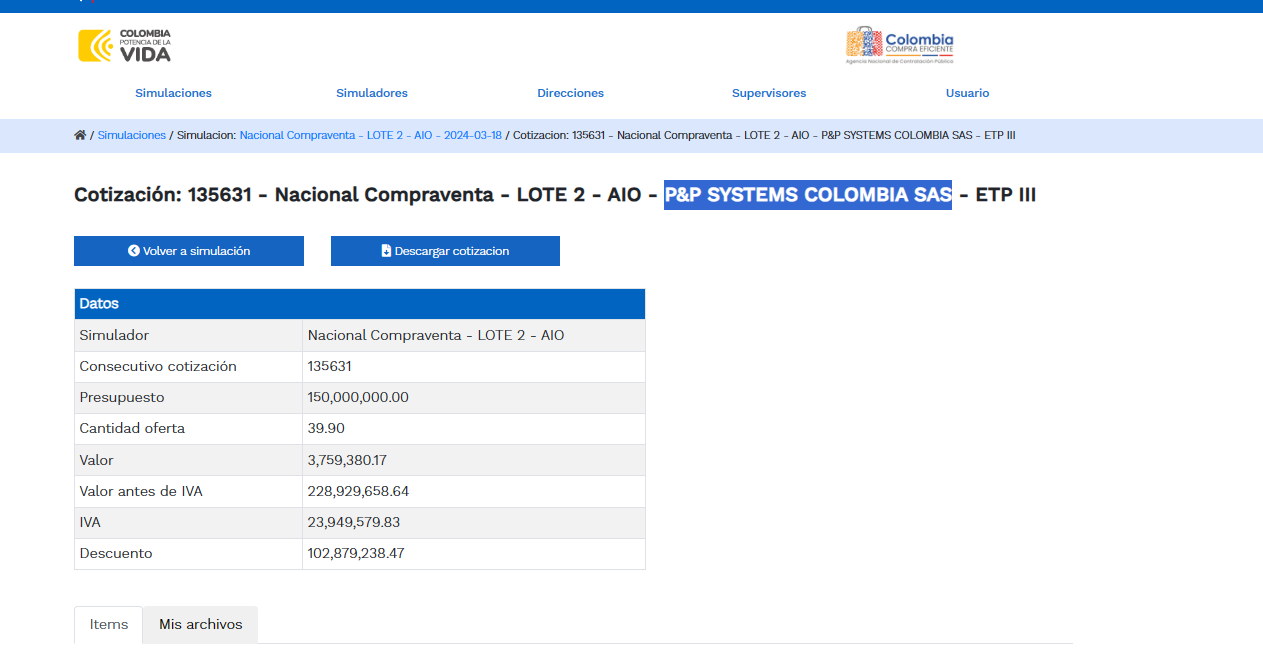 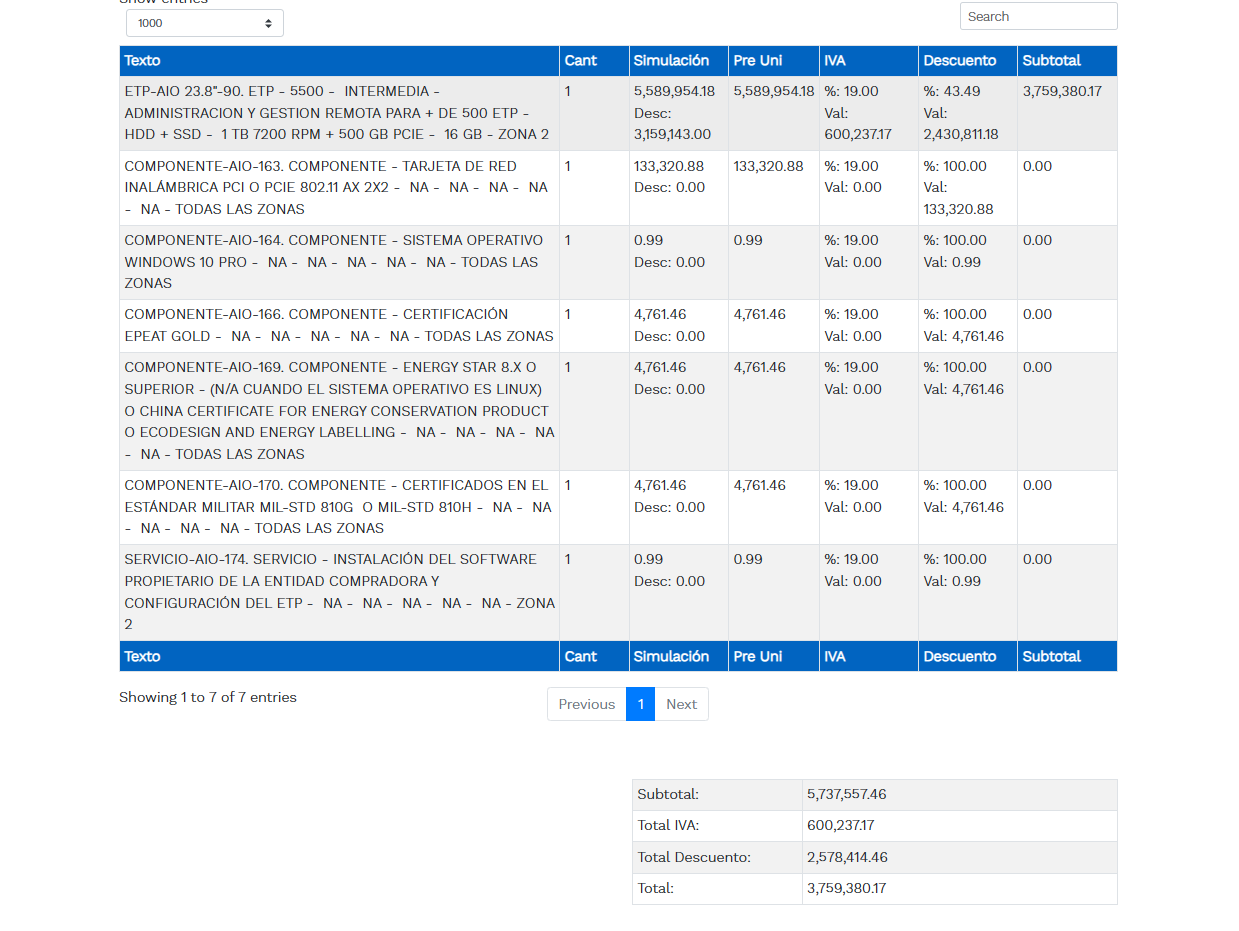 